MUR01P – MAPPA CON VISTA DEI PUNTI DI RACCOLTA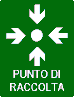 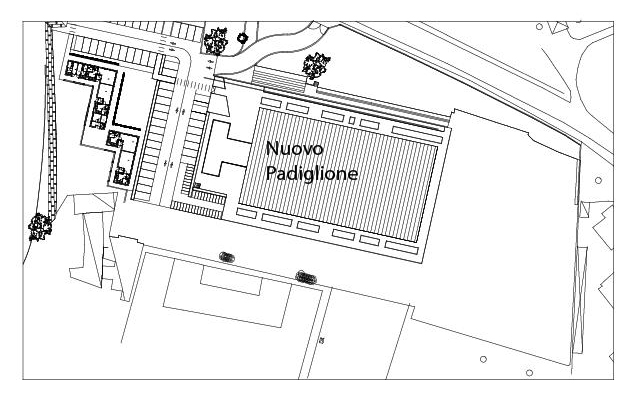 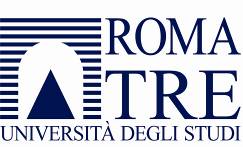 Servizio Prevenzione e ProtezioneDirezione 6